藍芽BLE 4.2 手機APP 測試軟體   2018/03/06安卓手機    安裝附件 bletester_2.apk原始碼 參考  https://github.com/SouthAve/bleTester安卓手機安裝後 會出現 如下圖示 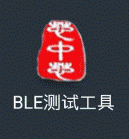 打開 Demo Sample 電源 因為電池設計充放電緣故,單獨接上電池時可能不會供電如果沒有供電 請接上 USB 充電接口, 或開關數次至電池供電. 打開手機藍芽 開啟 BLE測試工具 會自動掃瞄 BLE Client Name 出現設備列表找尋 名稱為UMSXXX 者 點選藍芽名稱 進行連線  藍芽MAC地址 也會顯示在畫面上藍芽MAC地址 在設定或修改 BT-BT 中繼站 指定連線 Loadcell 藍芽時 會用到.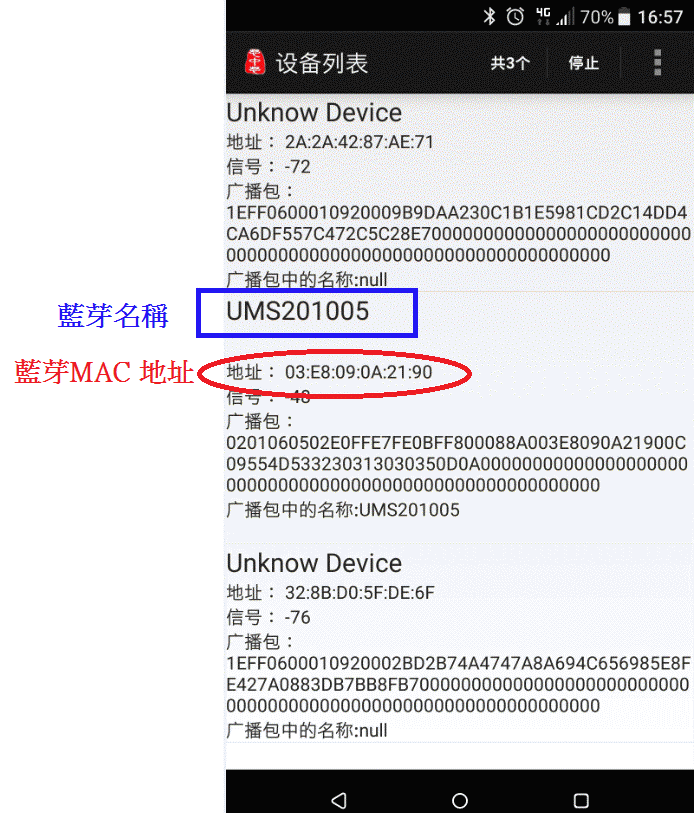 點選畫面上 UMSXXX  進入服務列表 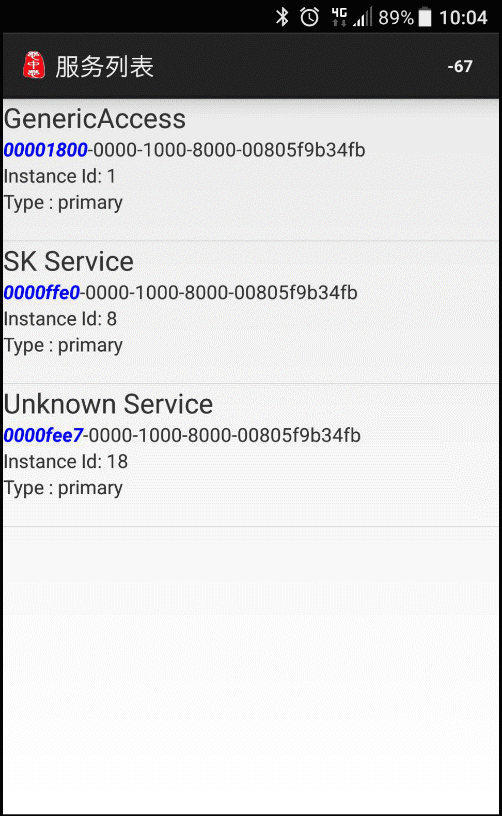 點選畫面上 SK Service 進入特性列表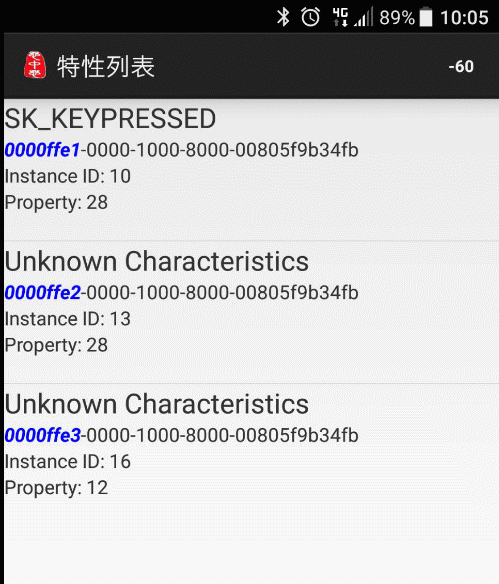 點選畫面上 SK KEYPRESSED 進入特徵操作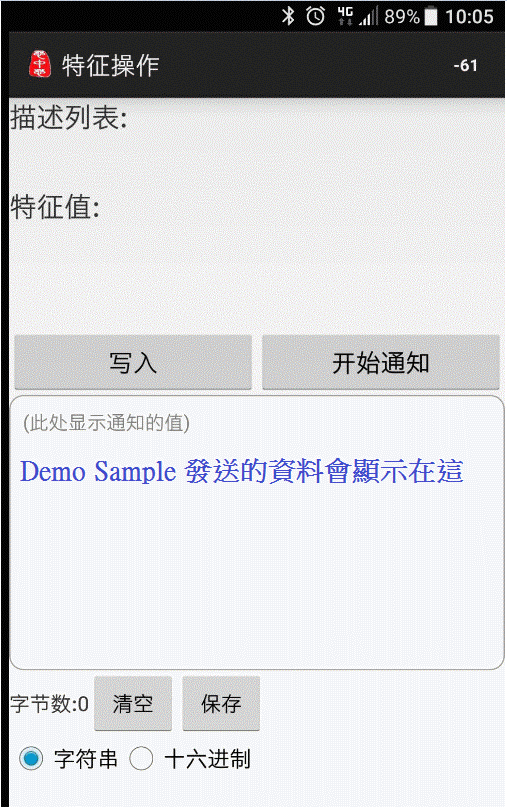 如果要發送指令給 Demo Sample 點選 寫入下圖例為 發送 y2018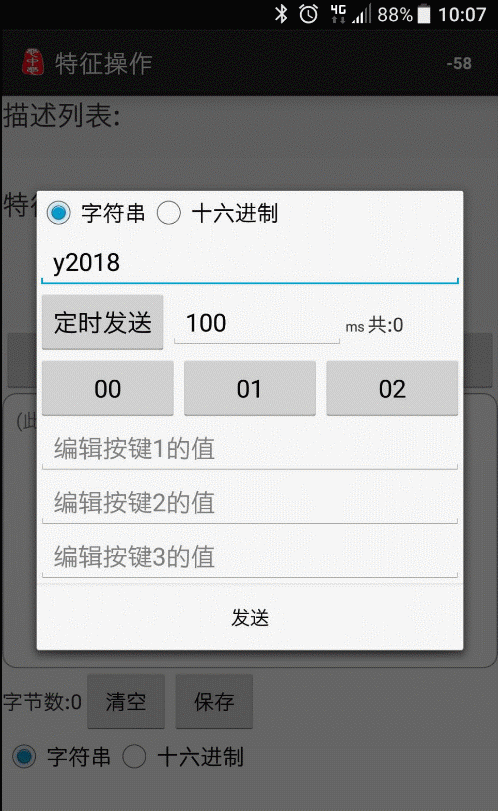 點選下方 發送  即可送出 y2018 ,  不要使用定時發送 會連續不停送指令